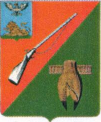 УПРАВЛЕНИЕ ОБРАЗОВАНИЯадминистрации Старооскольскогогородского округа Белгородской областиПРИКАЗ«30»  декабря  2016 года                                                                                    №1609Об утверждении плана мероприятий  по подготовке обучающихся 11-х классов  общеобразовательных учреждений Старооскольского городского округа  к итоговому сочинению  (изложению)Во исполнение    письма   департамента образования Белгородской области от 27.12.2016  №9-09/14/8394   «Об итогах проведения сочинения» и  в целях подготовки учащихся 11-х классов общеобразовательных учреждений  Старооскольского городского округа   к итоговому сочинению (изложению) в 2017 году п р и к а з ы в а ю:1. Утвердить план  мероприятий по подготовке  обучающихся,  получивших неудовлетворительный результат по итоговому сочинению (изложению) (далее – План мероприятий)   (приложение №1). 2. Отделу общего образования управления образования администрации Старооскольского городского округа (Брежнева И.Н.), МБУ «Старооскольский центр оценки качества образования»  (и.о. директора Черникова Н.В.), МБУ ДПО «Старооскольский институт развития образования» (Куропаткина А.Н.), МБУ «Центр психолого-педагогической, медицинской и социальной помощи» (Устюгова И.А.), руководителям муниципальных бюджетных общеобразовательных  учреждений: «Средняя общеобразовательная школа  №5                с углубленным изучением отдельных предметов» (далее – МБОУ «СОШ №5            с УИОП») (Гринева Л.Д.), «Средняя общеобразовательная школа  №16                             с углубленным изучением отдельных предметов» (далее – МБОУ «СОШ №16                      с УИОП») (Полева Н.В.),  «Средняя общеобразовательная школа  №30» (далее – МБОУ «СОШ №30») (Трубина Л.А.),  «Средняя общеобразовательная школа  №34 с углубленным изучением отдельных предметов» (далее – МБОУ «СОШ №34                с УИОП») (Тулинова Н.В.),   «Ивановская средняя общеобразовательная школа» (далее –  МБОУ «Ивановская СОШ») (Важничин С.В.) обеспечить выполнение   утвержденного Плана  мероприятий.  3.  Контроль за выполнением приказа  возложить на заместителя начальника управления образования  Ушакову И.Г.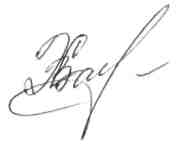 Начальник  управления образования  администрации Старооскольскогогородского округа                                                                                        С.В. ХалееваБрежнева И.Н., 22-58-41Приложение 1к приказу управления образования администрации  Старооскольского городского округа от  «30» декабря  . №1609План  мероприятий по подготовке  обучающихся  11-х классов,  получивших неудовлетворительный результат по итоговому сочинению (изложению)Приложениова «25» августа2016 г. № 949Приложение 1к приказу управления образованияадминистрации Старооскольского городского округаот «25» августа2016 г. № 949№п/пМероприятия СрокиОтветственные исполнители1. Анализ причин получения неудовлетворительного результата по итогам написания  итогового сочинения (изложения)9-10 января 2017 года Управление образования администрации Старооскольского городского округа (далее - Управление образования),МБУ «Старооскольский центр оценки качества образования» (далее -МБУ СЦОКО),МБУ «ДПО «Старооскольский институт  развития образования» (далее – МБУ ДПО СОИРО), общеобразовательные учреждения:   МБОУ «СОШ №5 с УИОП», МБОУ «СОШ №16 с УИОП»,  МБОУ «СОШ №30»,  МБОУ  «СОШ №34 с УИОП»,   МБОУ «Ивановская СОШ» 2.Обсуждение результатов написания итогового сочинения  (изложения)  с учителями русского языка и литературы 30 декабря 2016 годаМБУ ДПО СОИРО, ОУ3. Разработка  индивидуальных образовательных маршрутов  сопровождения  обучающихся по подготовке к итоговому  сочинению (изложению)30 декабря 2016 года  МБОУ «СОШ №5 с УИОП»,  МБОУ «СОШ №16 с УИОП»,   МБОУ «СОШ №30»,  «СОШ №34 с УИОП»,   «Ивановская СОШ»4. Реализация индивидуальных образовательных маршрутов  сопровождения  обучающихся по подготовке к итоговому  сочинению (изложению)Январь – февраль 2017 года МБОУ «СОШ №5 с УИОП»,  МБОУ «СОШ №16 с УИОП»,   МБОУ «СОШ №30»,  «СОШ №34 с УИОП»,   «Ивановская СОШ»5. Контроль за реализацией  индивидуальных образовательных маршрутов  сопровождения  обучающихся по подготовке к итоговому  сочинению (изложению)Январь – февраль 2017 года УО6. Проведение диагностики профессиональных затруднений педагогов по  русскому языку Январь 2017 года   МБУ ДПО СОИРО, МБОУ «СОШ №5 с УИОП»,  МБОУ «СОШ №16 с УИОП»,   МБОУ «СОШ №30»,  «СОШ №34 с УИОП»,   «Ивановская СОШ»7. Оказание индивидуальной помощи педагогам по результатам написания итогового сочинения (изложения) учащимися Январь – февраль 2017 года МБУ ДПО СОИРО, МБОУ «СОШ №5 с УИОП»,  МБОУ «СОШ №16 с УИОП»,   МБОУ «СОШ №30»,  «СОШ №34 с УИОП»,   «Ивановская СОШ»8. Психолого-педагогическое  сопровождение  выпускников и их родителей (законных представителей)Январь – февраль 2017 годаМБУ «Центр психолого-педагогической, медицинской и социальной помощи», МБОУ «СОШ №5 с УИОП»,  МБОУ «СОШ №16 с УИОП»,   МБОУ «СОШ №30»,  «СОШ №34 с УИОП»,   «Ивановская СОШ»